Application Form
Private and Confidential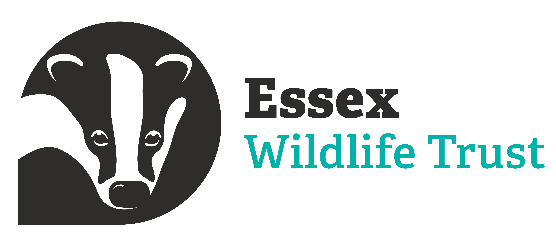 Please complete your application form as fully as possible. The information you provide will be assessed against the job description for the role you are applying for. The information given in this application will be treated in the strictest confidence and will only be used for lawful purposes in accordance with the General Data Protection Regulation.Essex Wildlife Trust Privacy Notice & Data Protection Policy

Essex Wildlife Trust (“the Trust”) is a data controller and is registered with the Information Commissioner’s Office (registration number: Z356243X). The Trust may process any personal data about you, including sensitive personal data, which will be used for the purposes of recruitment and employment, in accordance with the Trust’s ​Privacy Notice and Data Protection Policy essexwt.org.uk/privacy-policy. Vacancy DetailsPost Applied for: Where did you hear about this vacancy: Do you have existing connections within the Trust: What is your Current notice period: Your Details Title: Full name: Full address: Email address: Contact phone number: Your Qualifications Please list below any qualifications you hold, starting with your most recent.Your EmploymentPlease note your full employment history from leaving full-time education. Where there is a gap of three months or more, please provide an explanation under ‘Gaps of Employment’ below.Current or most recent employer: Address: Job Title: Main duties and responsibilities: Reason for leaving: Start date:	Leave date: Disclosure and Barring Service (DBS) DeclarationWe are committed to equal opportunities, the safeguarding, and promoting the welfare of children and young people. Therefore, all employees are required to undertake a DBS check. Are you happy for Essex Wildlife Trust to carry out an enhanced DBS check if you were successfully appointed to the role?      			No    	Yes Have you ever been convicted of a criminal offence? 					No   	Yes Have you ever received cautions, court orders, reprimands and/or warnings?		No    	Yes Have you been the subject of any current or previous investigation or enquiry into the abuse of children or vulnerable adults or other inappropriate behaviour? 						No     Yes If you have selected ‘Yes’ to the above, there will be an additional form that you are required to complete at the end of this application.Employment DeclarationDo you have the Right to Work in the UK? 						No     Yes Have you lived outside the UK within the last ten years for more than three months? 	No     Yes If Yes, please provide details of every country you have lived in: If offered this position, will you continue to work in any other capacity? 			No     Yes If Yes, please provide details: References Please provide the names and contact details of two referees who know you in a professional capacity. One reference should be your most recent employer.I authorise the Essex Wildlife Trust to contact the referees above before interview: 	No     Yes By completing this application form, I authorise the Trust to obtain references as indicated above and other previous employers to support this application once an offer has been made and accepted and release the Trust and referees from any liability cause by giving and receiving information.Competency-Based QuestionsPlease outline what experience you have to meet the following essential skills for this post.I confirm that the information I have provided on this form is complete and accurate. I understand that any false statement or omission may disqualify me from employment or make me liable for dismissal or disciplinary action. I give consent for Personal Data divulged in my application and forms for employment to be kept on file (both manual and electronically) for recruitment monitoring and employment purposes. Information will be stored securely in line with the relevant UK Data Protection Laws.								Sign: Date: Diversity Monitoring FormEssex Wildlife Trust is committed to ensuring a fair recruitment process that offers equal opportunities for all. We have created the following optional survey to help us to report on some aspects of diversity from applicants to our job roles. The completion of this form is voluntary and the information you supply will be confidential. The survey asks questions about protected characteristics that are covered under the Equality Act 2010. It also asks questions about socio-economic status to help us monitor social mobility.

The completion of this form is anonymous and the information you supply will be kept confidential in line with data protection legislation. The logged information will be collated with the information provided by other applicants to get baseline anonymised data. 

The survey can be found via this link. Declaration of Criminal Convictions We require all successful applicants to allow Essex Wildlife Trust to process and obtain (at our expense) an Enhanced level criminal background check (including a Barred List check) through the Disclosure and Barring Service. It is a condition of employment that the employee should not have been convicted of a criminal offence against children, nor have been dismissed from or resigned from a previous employer for misconduct of a similar nature. Having a criminal record is not necessarily a bar to employment; it will depend on the nature, circumstances and background of the offence. A copy of our statement on the Recruitment of Ex-offenders can be obtained by contacting hr@essexwt.org.uk. Under the Rehabilitation of Offenders Act 1974 (Exceptions) Order 1975 (2013 and 2020), applicants are obliged to disclose any cautions, court orders, reprimands and warnings and convictions, both spent and unspent. Please provide details below.Full name: Post Applied for: Sign:.Date: Please save your application as a Word.doc file named as your full name and the job title of the role for which you are applying for and email to jobs@essexwt.org.uk. Please note, the Trust operates a blind recruitment process and your application form will be anonymised before shortlisting.School/College/University AttendedFrom-to
(mm/yyyy)Course Title and Qualification obtainedProfessional membershipsPrevious employers and their addressesJob Title 
(+ key responsibilities)DatesDatesReason forleavingPrevious employers and their addressesJob Title 
(+ key responsibilities)FromToReason forleavingGaps of Employment
Where there is a gap of three months or more, please provide an explanation.Referee one: Relationship to referee: Address: Telephone number:Email address: Referee two: Relationship to referee: Address: Telephone number:Email address: 1. Minimum Level 3 Early Years Qualification with substantial experience of the Early Years Foundation Stage Framework and an understanding of all learning needs.2. Experience of working in a nursery with high quality provision and good or outstanding Ofsted outcomes.3. Proven ability of working as a third in charge/senior practitioner in a nursery or having significant responsibilities within a nursery4. Experience of delivering Forest School to early years and level 3 Forest school qualification and/or understanding and knowledge of the natural world (particularly Essex) and how to manage a site sustainably for the benefits of wildlife and learning.5. First-hand experience of Ofsted and good understanding of Ofsted requirements to run a good or outstanding nursery.6. Experience in leading a team of practitioners to support with the delivery of outstanding on a daily basis7. Proven experience of monitoring and tracking children’s progress within an Early Years setting8. Experience of health and safety and safeguarding good practice relating to early years.9. Proven experience of working in a highly organised and proactive way.10. Proven experience to confidently use excel and word, social media, nursery software to update records and promote the nursery effectively.11. Summary of interests or hobbies that you feel would contribute to the success of this nursery.Details of Spent Convictions:Details of Spent Convictions:OffenceDate SpentDetails of Unspent Convictions:Details of Unspent Convictions:OffenceDate SpentDetails of Investigations:If you have been the subject of any current or previous investigation or enquiry into the abuse of children or vulnerable adults or any other inappropriate behaviour, please detail here.